Об исполнении бюджета Пластовского городского поселения за 2021 год     В соответствии с Бюджетным кодексом РФ, Уставом Пластовского городского поселения, Положением о бюджетном процессе в Пластовском городском поселении, Совет депутатов Пластовского городского поселенияР Е Ш А Е Т:     1. Утвердить отчет об исполнении бюджета Пластовского городского поселения за 2021 год в соответствии с бюджетной классификацией Российской Федерации  по доходам  в сумме 400 009,7 тыс. рублей, по расходам в сумме 339 814,3 тыс. рублей с превышением доходов над расходами (профицит бюджета Пластовского городского поселения ) в сумме 60 195,4 тыс. рублей со следующими показателями:     по доходам бюджета городского поселения по кодам бюджетной классификации доходов бюджетов за 2021 год согласно приложению 1;     по расходам бюджета городского поселения по ведомственной структуре расходов бюджета городского поселения за 2021 год согласно приложению 2;     по расходам бюджета городского поселения по разделам и подразделам классификации расходов бюджетов за 2021 год согласно приложению 3;     по источникам финансирования дефицита бюджета городского поселения по кодам классификации источников финансирования дефицитов бюджетов за 2021 год  согласно приложению 4.     2. Настоящее решение обнародовать на информационных стендах.Глава Пластовскогогородского поселения                                                                    А.П. Циколенко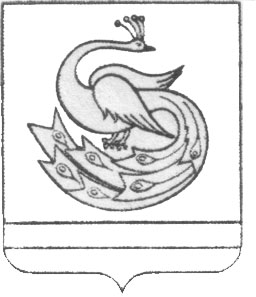 СОВЕТ ДЕПУТАТОВ ПЛАСТОВСКОГО  ГОРОДСКОГО ПОСЕЛЕНИЯ                              Р Е Ш Е Н И Е      ПРОЕКТ    « ___ » _____ 2022 года                                                                    №   ____Приложение 1Приложение 1к решению Совета депутатов к решению Совета депутатов к решению Совета депутатов к решению Совета депутатов Пластовского  городского поселения Пластовского  городского поселения Пластовского  городского поселения Пластовского  городского поселения от  «___»________ 2022 г.  № ____от  «___»________ 2022 г.  № ____от  «___»________ 2022 г.  № ____от  «___»________ 2022 г.  № ____Доходы бюджета городского поселения по кодам бюджетной классификации доходов бюджетов за 2021 годаДоходы бюджета городского поселения по кодам бюджетной классификации доходов бюджетов за 2021 годаДоходы бюджета городского поселения по кодам бюджетной классификации доходов бюджетов за 2021 годаДоходы бюджета городского поселения по кодам бюджетной классификации доходов бюджетов за 2021 годаДоходы бюджета городского поселения по кодам бюджетной классификации доходов бюджетов за 2021 годаНаименование кода Наименование кода Код бюджетной классификацииКод бюджетной классификацииСумма (тыс. руб.)ВсегоВсего400 009.7Налоговые и неналоговые доходыНалоговые и неналоговые доходы1.00.00.00.0.00.0.000.0001.00.00.00.0.00.0.000.000146 671.4Налоги на прибыль, доходыНалоги на прибыль, доходы1.01.00.00.0.00.0.000.0001.01.00.00.0.00.0.000.000114 629.6Налог на доходы физических лицНалог на доходы физических лиц1.01.02.00.0.01.0.000.1101.01.02.00.0.01.0.000.110114 629.6Налоги на товары (работы, услуги), реализуемые на территории Российской ФедерацииНалоги на товары (работы, услуги), реализуемые на территории Российской Федерации1.03.00.00.0.00.0.000.0001.03.00.00.0.00.0.000.0005 469.6Акцизы по подакцизным товарам (продукции), производимым на территории Российской ФедерацииАкцизы по подакцизным товарам (продукции), производимым на территории Российской Федерации1.03.02.00.0.01.0.000.1101.03.02.00.0.01.0.000.1105 469.6Налоги на совокупный доходНалоги на совокупный доход1.05.00.00.0.00.0.000.0001.05.00.00.0.00.0.000.000-105.5Единый сельскохозяйственный налогЕдиный сельскохозяйственный налог1.05.03.00.0.01.0.000.1101.05.03.00.0.01.0.000.110-105.5Налоги на имуществоНалоги на имущество1.06.00.00.0.00.0.000.0001.06.00.00.0.00.0.000.00011 832.3Налог на имущество физических лицНалог на имущество физических лиц1.06.01.00.0.00.0.000.1101.06.01.00.0.00.0.000.1104 254.4Земельный налогЗемельный налог1.06.06.00.0.00.0.000.1101.06.06.00.0.00.0.000.1107 577.9Задолженность и перерасчеты по отмененным налогам, сборам и иным обязательным платежамЗадолженность и перерасчеты по отмененным налогам, сборам и иным обязательным платежам1.09.00.00.0.00.0.000.0001.09.00.00.0.00.0.000.000-16.2Земельный налог (по обязательствам, возникшим до 1 января 2006 года)Земельный налог (по обязательствам, возникшим до 1 января 2006 года)1.09.04.05.0.00.0.000.1101.09.04.05.0.00.0.000.110-16.2Доходы от использования имущества, находящегося в государственной и муниципальной собственностиДоходы от использования имущества, находящегося в государственной и муниципальной собственности1.11.00.00.0.00.0.000.0001.11.00.00.0.00.0.000.0008 829.2Доходы, получаемые в виде арендной либо иной платы за передачу в возмездное пользование государственного и муниципального имущества (за исключением имущества бюджетных и автономных учреждений, а также имущества государственных и муниципальных унитарных предприятий, в том числе казенных)Доходы, получаемые в виде арендной либо иной платы за передачу в возмездное пользование государственного и муниципального имущества (за исключением имущества бюджетных и автономных учреждений, а также имущества государственных и муниципальных унитарных предприятий, в том числе казенных)1.11.05.00.0.00.0.000.1201.11.05.00.0.00.0.000.1207 549.2Платежи от государственных и муниципальных унитарных предприятийПлатежи от государственных и муниципальных унитарных предприятий1.11.07.00.0.00.0.000.1201.11.07.00.0.00.0.000.1201 019.2Прочие доходы от использования имущества и прав, находящихся в государственной и муниципальной собственности (за исключением имущества бюджетных и автономных учреждений, а также имущества государственных и муниципальных унитарных предприятий, в том числе казенных)Прочие доходы от использования имущества и прав, находящихся в государственной и муниципальной собственности (за исключением имущества бюджетных и автономных учреждений, а также имущества государственных и муниципальных унитарных предприятий, в том числе казенных)1.11.09.00.0.00.0.000.1201.11.09.00.0.00.0.000.120260.8Доходы от оказания платных услуг (работ) и компенсации затрат государстваДоходы от оказания платных услуг (работ) и компенсации затрат государства1.13.00.00.0.00.0.000.0001.13.00.00.0.00.0.000.0002 533.0Доходы от оказания платных услуг (работ)Доходы от оказания платных услуг (работ)1.13.01.00.0.00.0.000.1301.13.01.00.0.00.0.000.1302 511.2Доходы от компенсации затрат государстваДоходы от компенсации затрат государства1.13.02.00.0.00.0.000.1301.13.02.00.0.00.0.000.13021.8Доходы от продажи материальных и нематериальных активовДоходы от продажи материальных и нематериальных активов1.14.00.00.0.00.0.000.0001.14.00.00.0.00.0.000.0001 831.4Доходы от продажи земельных участков, находящихся в государственной и муниципальной собственностиДоходы от продажи земельных участков, находящихся в государственной и муниципальной собственности1.14.06.00.0.00.0.000.4301.14.06.00.0.00.0.000.430572.9Плата за увеличение площади земельных участков, находящихся в частной собственности, в результате перераспределения таких земельных участков и земель (или) земельных участков, находящихся в государственной или муниципальной собственностиПлата за увеличение площади земельных участков, находящихся в частной собственности, в результате перераспределения таких земельных участков и земель (или) земельных участков, находящихся в государственной или муниципальной собственности1.14.06.30.0.00.0.000.4301.14.06.30.0.00.0.000.430219.9Доходы от приватизации имущества, находящегося в государственной и муниципальной собственностиДоходы от приватизации имущества, находящегося в государственной и муниципальной собственности1.14.13.00.0.00.0.000.0001.14.13.00.0.00.0.000.0001 038.6Штрафы, санкции, возмещение ущербаШтрафы, санкции, возмещение ущерба1.16.00.00.0.00.0.000.0001.16.00.00.0.00.0.000.0001 663.0Штрафы, неустойки, пени, уплаченные в соответствии с законом или договором в случае неисполнения или ненадлежащего исполнения обязательств перед государственным (муниципальным) органом, органом управления государственным внебюджетным фондом, казенным учреждением, Центральным банком Российской Федерации, иной организацией, действующей от имени Российской ФедерацииШтрафы, неустойки, пени, уплаченные в соответствии с законом или договором в случае неисполнения или ненадлежащего исполнения обязательств перед государственным (муниципальным) органом, органом управления государственным внебюджетным фондом, казенным учреждением, Центральным банком Российской Федерации, иной организацией, действующей от имени Российской Федерации1.16.07.00.0.00.0.000.1401.16.07.00.0.00.0.000.1401 534.5Платежи в целях возмещения причиненного ущерба (убытков)Платежи в целях возмещения причиненного ущерба (убытков)1.16.10.00.0.00.0.000.1401.16.10.00.0.00.0.000.140128.5Прочие неналоговые доходыПрочие неналоговые доходы1.17.00.00.0.00.0.000.0001.17.00.00.0.00.0.000.0005.0Безвозмездные поступленияБезвозмездные поступления2.00.00.00.0.00.0.000.0002.00.00.00.0.00.0.000.000253 338.3Безвозмездные поступления от других бюджетов бюджетной системы Российской ФедерацииБезвозмездные поступления от других бюджетов бюджетной системы Российской Федерации2.02.00.00.0.00.0.000.0002.02.00.00.0.00.0.000.000263 060.3Дотации бюджетам бюджетной системы Российской ФедерацииДотации бюджетам бюджетной системы Российской Федерации2.02.10.00.0.00.0.000.1502.02.10.00.0.00.0.000.15013 634.9Субвенции бюджетам бюджетной системы Российской ФедерацииСубвенции бюджетам бюджетной системы Российской Федерации2.02.30.00.0.00.0.000.1502.02.30.00.0.00.0.000.150895.4Иные межбюджетные трансфертыИные межбюджетные трансферты2.02.40.00.0.00.0.000.1502.02.40.00.0.00.0.000.150248 530.0Возврат остатков субсидий, субвенций и иных межбюджетных трансфертов, имеющих целевое назначение, прошлых летВозврат остатков субсидий, субвенций и иных межбюджетных трансфертов, имеющих целевое назначение, прошлых лет2.19.00.00.0.00.0.000.0002.19.00.00.0.00.0.000.000-9 722.0Возврат прочих остатков субсидий, субвенций и иных межбюджетных трансфертов, имеющих целевое назначение, прошлых лет из бюджетов городских поселенийВозврат прочих остатков субсидий, субвенций и иных межбюджетных трансфертов, имеющих целевое назначение, прошлых лет из бюджетов городских поселений2.19.00.00.0.13.0.000.1502.19.00.00.0.13.0.000.150-9 722.0Приложение 2к решению Совета депутатовк решению Совета депутатовк решению Совета депутатовПластовского городского поселенияПластовского городского поселенияПластовского городского поселенияот «___»_________2022 г. №____от «___»_________2022 г. №____от «___»_________2022 г. №____Расходы бюджета городского поселения по ведомственной структуре расходов бюджета городского поселения за 2021 год Расходы бюджета городского поселения по ведомственной структуре расходов бюджета городского поселения за 2021 год Расходы бюджета городского поселения по ведомственной структуре расходов бюджета городского поселения за 2021 год Расходы бюджета городского поселения по ведомственной структуре расходов бюджета городского поселения за 2021 год Расходы бюджета городского поселения по ведомственной структуре расходов бюджета городского поселения за 2021 год Расходы бюджета городского поселения по ведомственной структуре расходов бюджета городского поселения за 2021 год Расходы бюджета городского поселения по ведомственной структуре расходов бюджета городского поселения за 2021 год Расходы бюджета городского поселения по ведомственной структуре расходов бюджета городского поселения за 2021 год Расходы бюджета городского поселения по ведомственной структуре расходов бюджета городского поселения за 2021 год Расходы бюджета городского поселения по ведомственной структуре расходов бюджета городского поселения за 2021 год Расходы бюджета городского поселения по ведомственной структуре расходов бюджета городского поселения за 2021 год Расходы бюджета городского поселения по ведомственной структуре расходов бюджета городского поселения за 2021 год (тыс.руб.)НаименованиеВедомствоРаздел подразделЦелевая статьяГруппа видов расходовСуммаВСЕГО339 814.3Муниципальное казенное учреждение «Парк культуры и отдыха Пластовского городского поселения»86723 983.3Охрана окружающей среды86706001 177.8Охрана объектов растительного и животного мира и среды их обитания86706031 177.8Муниципальная программа «Благо-устройство и озеленение территории Пластовского городского поселения» на 2021 - 2026 годы867060388 0 00 000001 177.8Благоустройство территории поселения, включая озеленение867060388 0 00 705401 177.8Закупка товаров, работ и услуг для государственных (муниципальных) нужд867060388 0 00 705402001 177.8Культура и кинематография867080022 786.9Культура867080122 786.9Непрограммные направления деятельности867080199 0 00 0000022 786.9Развитие муниципального казенного учреждения «Парк культуры и отдыха Пластовского городского поселения» 867080199 7 00 0000022 786.9Учреждения культуры и мероприятия в сфере культуры и кинематографии867080199 7 00 4409022 786.9Расходы на выплаты персоналу в целях обеспечения выполнения функций государственными (муниципальными) органами, казенными учреждениями, органами управления государственными внебюджетными фондами867080199 7 00 440901003 602.8Закупка товаров, работ и услуг для государственных (муниципальных) нужд867080199 7 00 4409020019 182.7Иные бюджетные ассигнования867080199 7 00 440908001.4Социальная политика867100018.6Социальное обеспечение населения867100318.6Непрограммные направления деятельности867100399 0 00 0000018.6Мероприятия по оздоровлению работ-ников бюджетной сферы и пенсионеров Пластовского городского поселения867100399 0 00 0064018.6Социальное обеспечение и иные выплаты населению867100399 0 00 0064030018.6Совет депутатов Пластовского городского поселения8682 511.3Общегосударственные вопросы86801002 474.1Функционирование законодательных (представительных) органов государ-ственной власти и представительных органов муниципальных образований86801032 334.2Непрограммные направления деятельности868010399 0 00 000002 334.2Депутаты представительного органа муниципального образования868010399 0 00 21200890.4Расходы на выплаты персоналу в целях обеспечения выполнения функций государственными (муниципальными) органами, казенными учреждениями, органами управления государственными внебюджетными фондами868010399 0 00 21200100890.4Центральный аппарат868010399 0 00 240101 443.8Расходы на выплаты персоналу в целях обеспечения выполнения функций государственными (муниципальными) органами, казенными учреждениями, органами управления государственными внебюджетными фондами868010399 0 00 24010100923.3Закупка товаров, работ и услуг для государственных (муниципальных) нужд868010399 0 00 24010200520.3Иные бюджетные ассигнования868010399 0 00 240108000.2Другие общегосударственные вопросы8680113139.9Муниципальная программа «Развитие территориального общественного самоуправления Пластовского городского поселения» на 2019-2021 годы868011397 0 00 00000100.0Формирование поощрительного фонда председателям ТОС, старшим по домам и улицам, председателям советов на реализацию проектов и целей программы ТОС868011397 0 00 92321100.0Социальное обеспечение и иные выплаты населению868011397 0 00 92321300100.0Непрограммные направления деятельности868011399 0 00 0000039.9Премии и иные поощрения в Пластовском городском поселении868011399 0 00 9231039.9Социальное обеспечение и иные выплаты населению868011399 0 00 9231030039.9Социальная политика868100037.2Социальное обеспечение населения868100337.2Непрограммные направления деятельности868100399 0 00 0000037.2Мероприятия по оздоровлению работ-ников бюджетной сферы и пенсионеров Пластовского городского поселения868100399 0 00 0064037.2Социальное обеспечение и иные выплаты населению868100399 0 00 0064030037.2Администрация Пластовского муниципального района869313 319.7Общегосударственные вопросы86901004 735.7Другие общегосударственные вопросы86901134 735.7Непрограммные направления деятельности869011399 0 00 000004 735.7Содержание казны869011399 0 00 901004 462.2Закупка товаров, работ и услуг для государственных (муниципальных) нужд869011399 0 00 901002004 459.4Иные бюджетные ассигнования869011399 0 00 901008002.8Оценка недвижимости, признание прав и регулирование отношений по государст-венной и муниципальной собственности869011399 0 00 90200270.1Закупка товаров, работ и услуг для государственных (муниципальных) нужд869011399 0 00 90200200270.1Иные общегосударственные расходы869011399 0 00 923200.1Иные бюджетные ассигнования869011399 0 00 923208000.1Создание административных комиссий и определение перечня должностных лиц, уполномоченных составлять протоколы об административных правонарушениях869011399 0 00 990903.3Закупка товаров, работ и услуг для государственных (муниципальных) нужд869011399 0 00 990902003.3Национальная оборона8690200892.1Осуществление первичного воинского учета на территориях, где отсутствуют военные комиссариаты869020399 0 00 51180892.1Расходы на выплаты персоналу в целях обеспечения выполнения функций государственными (муниципальными) органами, казенными учреждениями, органами управления государственными внебюджетными фондами869020399 0 00 51180100889.3Закупка товаров, работ и услуг для государственных (муниципальных) нужд869020399 0 00 511802002.8Национальная безопасность и правоохранительная деятельность869030017.9Защита населения и территории от чрезвычайных ситуаций природного и техногенного характера, гражданская оборона869031017.9Муниципальная программа «Пожарная безопасность на 2019 - 2021 годы в Пластовском городском поселении» 869031091 0 00 0000017.9Мероприятия, направленные на предупреждение и ликвидацию последствий чрезвычайных ситуаций в границах поселения869031091 0 00 7110017.9Закупка товаров, работ и услуг для государственных (муниципальных) нужд869031091 0 00 7110020017.9Национальная экономика8690400155 171.4Транспорт86904084 192.5Муниципальная программа «Развитие общественного пассажирского транспорта в Пластовском городском поселении на 2021 - 2023 годы»869040882 0 00 000004 192.5Возмещение потерь в доходах автотранспортному предприятию, возникающих вследствие государственного регулирования тарифов869040882 0 00 708003 835.0Иные бюджетные ассигнования869040882 0 00 708008003 835.0Компенсация расходов автотранспортному предприятию, связанных с предоставлением сезонных льгот пенсионерам-садоводам, пенсионерам-огородникам869040882 0 00 70810342.0Иные бюджетные ассигнования869040882 0 00 70810800342.0Создание условий для предоставления транспортных услуг населению и орга-низация транспортного обслуживания869040882 0 00 7082015.5Закупка товаров, работ и услуг для государственных (муниципальных) нужд869040882 0 00 7082020015.5Дорожное хозяйство (дорожные фонды)8690409150 978.9Муниципальная программа «Обеспечение безопасности дорожного движения в Пластовском городском поселении на 2021 – 2026 годы»869040983 0 00 000001 554.2Внедрение и содержание технических средств, организация и регулирование дорожного движения869040983 0 00 701201 554.2Закупка товаров, работ и услуг для государственных (муниципальных) нужд869040983 0 00 701202001 554.2Муниципальная программа  «Развитие улично - дорожной сети в Пластовском городском поселении на 2021 - 2026 годы»869040995 0 00 00000149 424.7Капитальный ремонт, ремонт и содержание автомобильных дорог общего пользования местного значения869040995 0 000605011 590.7Закупка товаров, работ и услуг для государственных (муниципальных) нужд869040995 0 000605020011 590.7Содержание автомобильных дорог в границах поселения869040995 0 00 7010026 386.8Закупка товаров, работ и услуг для государственных (муниципальных) нужд869040995 0 00 7010020026 386.8Ремонт, строительство дорог и тротуаров с асфальтовым покрытием в границах поселения869040995 0 00 70111100 737.0Закупка товаров, работ и услуг для государственных (муниципальных) нужд869040995 0 00 7011120091 438.5Бюджетные инвестиции869040995 0 00 701114009 298.5Ремонт дорог с песчано-гравийным покрытием869040995 0 00 7011310 710.2Закупка товаров, работ и услуг для государственных (муниципальных) нужд869040995 0 00 7011320010 710.2Жилищно-коммунальное хозяйство8690500150 565.6Жилищное хозяйство869050141 803.8Муниципальная программа  «Снос аварийного жилищного фонда  в 2021 -2026 годах в Пластовском городском поселении»869050185 0 00 00000964.4Мероприятия по сносу жилых домов и иных объектов, признанных аварийными869050185 0 00 71000964.4Закупка товаров, работ и услуг для государственных (муниципальных) нужд869050185 0 00 71000200964.4Муниципальная программа «Доступное и комфортное жилье - гражданам России в Пластовском городском поселении на 2021 - 2026 годы»869050194 0 00 0000040 314.1Модернизация, реконструкция, капита-льный ремонт и строительство котель-ных, систем водоснабжения, водоотве-дения,  систем электроснабжения, тепло-снабжения, включая центральные тепловые пункты869050194 3 00 00310161.0Закупка товаров, работ и услуг для государственных (муниципальных) нужд869050194 3 00 00310200161.0Подпрограмма «Формирование специализированного жилого фонда служебного найма»869050194 5 00 0000012 712.3Приобретение специализированного жилого фонда служебного найма869050194 5 00 0050012 712.3Бюджетные инвестиции869050194 5 00 0050040012 712.3Подпрограмма «Мероприятия по переселению граждан из жилищного фонда, признанного непригодным для проживания»869050194 6 00 0000027 440.8Строительство (приобретение) жилых помещений для осуществления мероприятий по переселению граждан из жилищного фонда, признанного непригодным для проживания (за счет средств местного бюджета)869050194 6 00 0060060.0Закупка товаров, работ и услуг для государственных (муниципальных) нужд869050194 6 00 0060020060.0Строительство (приобретение) жилых помещений для осуществления мероприятий по переселению граждан из жилищного фонда, признанного непригодным для проживания869050194 6 00 1407026 512.8Бюджетные инвестиции869050194 6 00 1407040026 512.8Строительство (приобретение) жилых помещений для осуществления мероприятий по переселению граждан из жилищного фонда, признанного непригодным для проживания (софинансирование)869050194 6 00 S4070868.0Бюджетные инвестиции869050194 6 00 S4070400868.0Непрограммные направления деятельности869050199 0 00 00000525.3Обеспечение мероприятий по капитальному ремонту многоквартирных домов869050199 0 00 S9601525.3Закупка товаров, работ и услуг для государственных (муниципальных) нужд869050199 0 00 S9601200525.3Коммунальное хозяйство869050220 216.2Муниципальная программа «Обеспечение банных услуг населению в Пластовском городском поселении на 2021 - 2023 годы»869050286 0 00 000003 347.1Обеспечение жителей поселения услугами бытового обслуживания869050286 0 00 707003 347.1Иные бюджетные ассигнования869050286 0 00 707008003 347.1Муниципальная программа «Доступное и комфортное жилье - гражданам России в Пластовском городском поселении на 2021 - 2026 годы»869050294 0 00 0000014 362.9Подпрограмма  «Модернизация объектов коммунальной инфраструктуры Пластовского городского поселения»869050294 3 00 0000014 362.9Строительство газопроводов и газовых сетей869050294 3 00 00300233.7Закупка товаров, работ и услуг для государственных (муниципальных) нужд869050294 3 00 00300200233.7Модернизация, реконструкция, капитальный ремонт и строительство котельных, систем водоснабжения, водоотведения,  систем электроснабжения, теплоснабжения, включая центральные тепловые пункты869050294 3 00 0031014 129.2Закупка товаров, работ и услуг для государственных (муниципальных) нужд869050294 3 00 0031020014 129.2Муниципальная программа «Чистая вода» на территории Пластовского городского поселения на 2021-2026 годы869050296 0 00 000002 506.2Строительство, модернизация, реконструкция и капитальный ремонт, ремонт объектов систем водоснабжения, водоотведения и очистки сточных вод, а также очистных сооружений канализации869050296 0 00 096002 506.2Бюджетные инвестиции869050296 0 00 096004002 506.2Благоустройство869050385 063.5Муниципальная программа  «Содержание мест захоронений в Пластовском город-ском поселении» на 2021- 2026 годы869050387 0 00 000004 224.2Организация ритуальных услуг и содержание мест захоронений869050387 0 00 704004 224.2Закупка товаров, работ и услуг для государственных (муниципальных) нужд869050387 0 00 704002004 224.2Муниципальная программа «Благо-устройство и озеленение территории Пластовского городского поселения» на 2021 - 2026 годы869050388 0 00 0000043 321.8Организация сбора (в том числе раздельного сбора) и транспортировка бытовых отходов и мусора869050388 0 00 705205 502.1Закупка товаров, работ и услуг для государственных (муниципальных) нужд869050388 0 00 705202005 502.1Обеспечение свободного доступа граждан к водным объектам общего пользования и их береговым полосам869050388 0 00 70530731.6Закупка товаров, работ и услуг для государственных (муниципальных) нужд869050388 0 00 70530200731.6Благоустройство территории поселения, включая озеленение869050388 0 00 7054031 920.3Закупка товаров, работ и услуг для государственных (муниципальных) нужд869050388 0 00 7054020031 808.2Бюджетные инвестиции869050388 0 00 70540400112.1Реализация инициативных проектов869050388 0 00 996005 167.8Инициативный проект «Благоустройство общественной территории по ул. Октябрьская,60А»869050388 0 00 996012002 340.5Инициативный проект «Благоустройство общественной территории по ул. Октябрьская, 56-58»869050388 0 00 996022002 827.3Муниципальная программа «Форми-рование современной городской среды на территории  Пластовского городского поселения»  на 2018-2024 годы869050393 0 00 000008 754.3Мероприятия, направленные на повышение уровня благоустройства территории Пластовского городского поселения869050393 0 00 719001 606.1Закупка товаров, работ и услуг для государственных (муниципальных) нужд869050393 0 00 719002001 606.1Федеральный проект  «Формирование комфортной городской среды»869050393 0 F2 000007 148.2Реализация программ формирование современной городской среды869050393 0 F2 555507 148.2Закупка товаров, работ и услуг для государственных (муниципальных) нужд869050393 0 F2 555502007 148.2Муниципальная программа  «Развитие улично - дорожной сети в Пластовском городском поселении на 2021 - 2026 годы»869050395 0 00 0000015 238.7Обеспечение населения Пластовского городского поселения уличным освещением869050395 0 00 7013015 238.7Закупка товаров, работ и услуг для государственных (муниципальных) нужд869050395 0 00 7013020015 238.7Непрограммные направления деятельности869050399 0 00 0000013 524.5Обеспечение населения Пластовского городского поселения уличным освещением869050399 0 00 7013013 524.5Закупка товаров, работ и услуг для государственных (муниципальных) нужд869050399 0 00 7013020013 524.5Другие вопросы в области жилищно-коммунального хозяйства86905053 482.1Муниципальная программа «Доступное и комфортное жилье - гражданам России в Пластовском городском поселении на 2021 - 2026 годы»869050594 0 00 000003 482.1Подпрограмма  «Модернизация объектов коммунальной инфраструктуры Пластовского городского поселения»869050594 3 00 000003 364.5Строительство газопроводов и газовых сетей869050594 3 00 003003 364.5Бюджетные инвестиции869050594 3 00 003004003 364.5Подпрограмма «Подготовка земельных участков для освоения в целях жилищного строительства»869050594 4 00 00000117.6Обеспечение земельных участков объектами коммунальной инфраструктуры869050594 4 00 00400117.6Бюджетные инвестиции869050594 4 00 00400400117.6Охрана окружающей среды8690600893.6Другие вопросы в области охраны окружающей среды8690605893.6Муниципальная программа «Благо-устройство и озеленение территории Пластовского городского поселения» на 2021 - 2026 годы869060588 0 00 00000893.6Федеральный проект «Комплексная система обращения с твердыми коммунальными отходами»869060588 0 G2 00000893.6Создание и содержание мест (площадок) накопления твердых коммунальных отходов869060588 0 G2 43120893.6Закупка товаров, работ и услуг для государственных (муниципальных) нужд869060588 0 G2 43120200893.6Социальная политика86910001 043.4Пенсионное обеспечение8691001998.4Непрограммные направления деятельности869100199 0 00 00000998.4Доплаты к пенсиям, дополнительное пенсионное обеспечение869100199 0 00 04910998.4Социальное обеспечение и иные выплаты населению869100199 0 00 04910300998.4Социальное обеспечение населения869100345.0Непрограммные направления деятельности869100399 0 00 0000045.0Резервные фонды869100399 0 00 0705045.0Социальное обеспечение и иные выплаты населению869100399 0 00 0705030045.0Приложение 3к решению Совета депутатовПриложение 3к решению Совета депутатовПриложение 3к решению Совета депутатовПриложение 3к решению Совета депутатовПриложение 3к решению Совета депутатовПриложение 3к решению Совета депутатовПластовского городского поселенияПластовского городского поселенияПластовского городского поселенияПластовского городского поселенияПластовского городского поселенияПластовского городского поселенияот «___»_________2022 г. №____от «___»_________2022 г. №____от «___»_________2022 г. №____от «___»_________2022 г. №____от «___»_________2022 г. №____от «___»_________2022 г. №____Расходы бюджета городского поселения по разделам и подразделам классификации расходов бюджетов за 2021 годРасходы бюджета городского поселения по разделам и подразделам классификации расходов бюджетов за 2021 годРасходы бюджета городского поселения по разделам и подразделам классификации расходов бюджетов за 2021 годРасходы бюджета городского поселения по разделам и подразделам классификации расходов бюджетов за 2021 годРасходы бюджета городского поселения по разделам и подразделам классификации расходов бюджетов за 2021 год(тыс.руб.)Наименование Наименование РазделПодразделСуммаВсегоВсего339 814.3Общегосударственные вопросыОбщегосударственные вопросы01007 209.7Функционирование законодательных (представительных) органов государственной власти и представительных органов муниципальных образованийФункционирование законодательных (представительных) органов государственной власти и представительных органов муниципальных образований01032 334.2Другие общегосударственные вопросыДругие общегосударственные вопросы01134 875.5Национальная оборонаНациональная оборона0200892.1Мобилизационная и вневойсковая подготовкаМобилизационная и вневойсковая подготовка0203892.1Национальная безопасность и правоохранительная деятельностьНациональная безопасность и правоохранительная деятельность030017.9Защита населения и территории от чрезвычайных ситуаций природного и техногенного характера, пожарная безопасностьЗащита населения и территории от чрезвычайных ситуаций природного и техногенного характера, пожарная безопасность031017.9Национальная экономикаНациональная экономика0400155 171.5ТранспортТранспорт04084 192.5Дорожное хозяйство (дорожные фонды)Дорожное хозяйство (дорожные фонды)0409150 979.0Жилищно-коммунальное хозяйствоЖилищно-коммунальное хозяйство0500150 565.7Жилищное хозяйствоЖилищное хозяйство050141 803.9Коммунальное хозяйствоКоммунальное хозяйство050220 216.3БлагоустройствоБлагоустройство050385 063.4Другие вопросы в области жилищно-коммунального хозяйстваДругие вопросы в области жилищно-коммунального хозяйства05053 482.1Охрана окружающей средыОхрана окружающей среды06002 071.3Охрана объектов растительного и животного мира и среды их обитанияОхрана объектов растительного и животного мира и среды их обитания06031 177.7Другие вопросы в области охраны окружающей средыДругие вопросы в области охраны окружающей среды0605893.6Культура, кинематографияКультура, кинематография080022 786.9КультураКультура080122 786.9Социальная политикаСоциальная политика10001 099.2Пенсионное обеспечениеПенсионное обеспечение1001998.4Социальное обеспечение населенияСоциальное обеспечение населения1003100.8Приложение 4к решению Совета депутатовПластовского городского поселенияот «___»_________2022 г. №____Источники финансирования дефицита бюджета городского поселения по кодам  классификации  источников финансирования дефицитов бюджетов за 2021 годИсточники финансирования дефицита бюджета городского поселения по кодам  классификации  источников финансирования дефицитов бюджетов за 2021 годИсточники финансирования дефицита бюджета городского поселения по кодам  классификации  источников финансирования дефицитов бюджетов за 2021 год(тыс.руб.)Коды бюджетной классификацииНаименованиеСумма01 00 00 00 00 0000 000Источники внутреннего финансирования дефицитов бюджетов-60 195.401 05 00 00 00 0000 000Изменение остатков средств на счетах по учету средств бюджета-60 195.401 05 00 00 00 0000 500Увеличение остатков средств бюджета-419 493.701 05 02 00 00 0000 500 Увеличение прочих остатков средств бюджета-419 493.701 05 02 01 00 0000 510Увеличение прочих остатков денежных средств бюджета-419 493.701 05 02 01 13 0000 510Увеличение прочих остатков денежных средств бюджета городского поселения-419 493.701 05 00 00 00 0000 600Уменьшение остатков средств бюджетов359 298.301 05 02 00 00 0000 600Уменьшение прочих остатков средств бюджетов359 298.301 05 02 01 00 0000 610Уменьшение прочих остатков денежных средств359 298.301 05 02 01 13 0000 610Уменьшение прочих остатков денежных средств бюджета городского поселения359 298.3